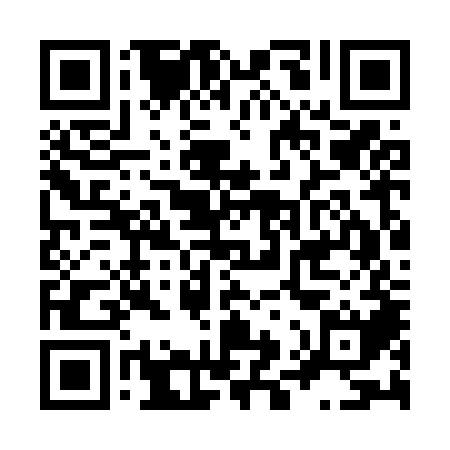 Prayer times for Badger House Community, Colorado, USAMon 1 Jul 2024 - Wed 31 Jul 2024High Latitude Method: Angle Based RulePrayer Calculation Method: Islamic Society of North AmericaAsar Calculation Method: ShafiPrayer times provided by https://www.salahtimes.comDateDayFajrSunriseDhuhrAsrMaghribIsha1Mon4:285:581:185:118:3810:082Tue4:295:581:185:118:3810:083Wed4:295:591:195:118:3810:084Thu4:306:001:195:118:3810:075Fri4:316:001:195:118:3810:076Sat4:316:011:195:118:3710:067Sun4:326:011:195:118:3710:068Mon4:336:021:195:118:3710:059Tue4:346:021:205:128:3610:0510Wed4:356:031:205:128:3610:0411Thu4:366:041:205:128:3610:0412Fri4:366:041:205:128:3510:0313Sat4:376:051:205:128:3510:0214Sun4:386:061:205:128:3410:0215Mon4:396:061:205:128:3410:0116Tue4:406:071:205:128:3310:0017Wed4:416:081:205:128:339:5918Thu4:426:091:205:128:329:5819Fri4:436:091:215:128:319:5720Sat4:446:101:215:128:319:5621Sun4:456:111:215:118:309:5522Mon4:466:121:215:118:299:5423Tue4:476:121:215:118:299:5324Wed4:486:131:215:118:289:5225Thu4:496:141:215:118:279:5126Fri4:516:151:215:118:269:5027Sat4:526:151:215:118:259:4928Sun4:536:161:215:108:259:4829Mon4:546:171:215:108:249:4730Tue4:556:181:215:108:239:4531Wed4:566:191:215:108:229:44